Dear Sir / Madam,It has been noticed that there has been some unauthorized entry in the society premises. I understand we have a strict rule to follow. However, these street dogs have nowhere to go. Hence, I request for the society to take in these dogs permanently and provide them with shelter and food. The dogs would act as security dogs for the society and can be extremely helpful in monitoring the area around.Kindly share your thoughts about this suggestion and do have a discussion amongst the committee members for the same.Looking forward to a positive response.(Your name)(your flat and wing number) (Your contact number)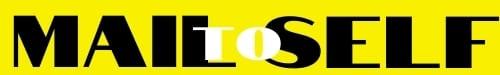 